Про проведеннятижня охорони праців ХЗОШ № 48Указом Президента України від 18 серпня 2006 року №685-2006 у нашій державі офіційно встановлено День охорони праці, який має відзначатися щорічно 28 квітня. Відповідно до рекомендацій Міжнародної організації праці у 2017 році Всесвітній день охорони праці проводиться під девізом: «Удосконалення збору та використання даних про безпеку та гігієну праці», з нагоди якого в період з 24 по 28 квітня 2017 року проводиться тиждень охорони праці. Відповідно до рекомендацій Міжнародної організації праці, наказу Управління освіти адміністрації Основ`янського району Харківської міської ради від 18.04.2017 №109 «Про проведення тижня охорони праці в навчальних закладах району», з метою привернення уваги до вирішення питань охорони праці в  навчальному закладі, забезпечення реалізації конституційних прав громадян на належні, здорові та безпечні умови праціНАКАЗУЮ:1. Проскурі Н.Є., заступнику директора з навчально-виховної роботи, відповідальному за охорону праці: 1.1. Провести в навчальному закладі тиждень охорони праці, присвячений Всесвітньому дню охорони праці.З 24.04.2017 по 28.04.20171.2. Скласти, затвердити та організувати проведення заходів згідно плану з підготовки та проведення в навчальному закладі тижня охорони праці з нагоди Всесвітнього дня охорони праці під девізом «Удосконалення збору та використання даних про безпеку та гігієну праці».До початку та протягом тижня охорони праці1.3.Надати до Управління освіти інформацію щодо проведення тижня охорони праці.До 10.05.20171.4. Забезпечити контроль за виконанням цільових заходів з охорони праці, пожежної безпеки, електробезпеки та безпеки життєдіяльності в навчальному закладі.Протягом тижня охорони праці2. Колосок Г.І., педагогу-організатору, провести заплановані з учнями школи заходи згідно плану з підготовки та проведення в навчальному закладі тижня охорони праці з нагоди Всесвітнього дня охорони праці під девізом «Удосконалення збору та використання даних про безпеку та гігієну праці».До 29.04.20173. Вчителю інформатики Рибак К.М. розмістити даний наказ на офіційному сайті навчального закладу.4. Контроль за виконанням цього наказу залишаю за собою.Директор школи                                       С.О.ФедяйЗ  наказом ознайомлені:Проскура Н. Є.Бондаренко Н. Г.Вітошкіна Ю.О.Басок О.О.Васіщева В. М.Відінєєв С. ІЗолочевська О. І.Здолбніков С. М.Земляна О. О. Кириченко Н.М.Кириченко В. І. Мамченко Л.О.Мірошниченко О.О.Пастушенко В.І.Питенко Н. С.Пустовалова В. В.Данченко Д.М.Рибак К. М.Гайдукова Т.О. Колосок Г.І.Олійник Ю.О.Старікова О. М.Світлична А.В.Лелюк Р. П.Козловська Л.Г.Шухорова А. І.Маленюк Ю.В.Філатова Н. О.Світлична Л.А.Шавріна В.М.Цема Н.П.Бойко А.А.Баннік М.Є.Кришталь О.В.  Лелюк Р.П.Міщенко В.В.Тарасенко А.В.Філатова Н.О.Смаль Г.В.Копцев М.І.Зінченко В.І.Проскура Н.Є.Додаток №1до наказу по школі від ________ №______ Планз підготовки та проведення вХарківській загальноосвітній школі І-ІІІ ступенів №48 Харківської міської ради Харківської областітижня  охорони праціз нагоди Всесвітнього дня охорони праціпід девізом: «Удосконалення збору та використання даних про безпеку та гігієну праці»Заступник директора з навчально-виховної роботи та відповідальний за охорону праці		                                        Н.Є.ПроскураЗатвердженоДиректор ХЗОШ №48_____________ С.О.ФедяйПланз підготовки та проведення в  Харківській загальноосвітній школі І-ІІІ ступенів №48 Харківської міської ради Харківської області тижня  охорони праціз нагоди Всесвітнього дня охорони праціпід девізом: «Удосконалення збору та використання даних про безпеку та гігієну праці»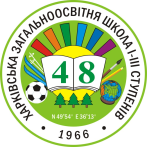 ХАРКІВСЬКАЗАГАЛЬНООСВІТНЯШКОЛА І-ІІІ СТУПЕНІВ №48ХАРКІВСЬКОЇ МІСЬКОЇ РАДИХАРКІВСЬКОЇ ОБЛАСТІХАРЬКОВСКАЯОБЩЕОБРАЗОВАТЕЛЬНАЯШКОЛА І-ІІІ СТУПЕНЕЙ №48ХАРЬКОВСКОГОГОРОДСКОГО СОВЕТАХАРЬКОВСКОЙ ОБЛАСТИХАРЬКОВСКАЯОБЩЕОБРАЗОВАТЕЛЬНАЯШКОЛА І-ІІІ СТУПЕНЕЙ №48ХАРЬКОВСКОГОГОРОДСКОГО СОВЕТАХАРЬКОВСКОЙ ОБЛАСТИ                                             НАКАЗ                                             НАКАЗ20.04.201720.04.2017№75№ з/п	Зміст заходівТермін виконанняВідповідальні за виконання1Скласти та затвердити план заходів з підготовки та проведення Тижня  охорони праціз нагоди Всесвітнього дня охорони праціпід девізом: «Удосконалення збору та використання даних про безпеку та гігієну праці»до 24.04.2017Проскура Н.Є.2Провести збори трудового колективу з розгляду питання стану організації роботи  з охорони праці Протягом тижня охорони праціПроскура Н.Є.Старікова О.М.3Оновити інформаційні куточки, стенди  з питань охорони праці до Всесвітнього дня охорони праціПротягом тижня охорони праціПроскура Н.Є.4Перевірити наявність та правильність оформлення поетажних планів евакуації та планів дій персоналу та учнів (вихованців) закладу на випадок надзвичайної ситуації.Протягом тижня охорони праціПроскура Н.Є.5Перевірити стан проходження медичних оглядів усіма працівниками закладу (наявність наказів про проходження медичних оглядів, наявність заключних актів про проходження медичних оглядів тощо).Протягом квітняВітошкіна Ю.О.Кириченко Н.М.6Спланувати та провести індивідуальні та групові профілактичні бесіди з  працівниками щодо попередження випадків їх травмування на виробництві.Протягом тижня охорони праціПроскура Н.Є.7Організувати відповідну роз'яснювальну роботу серед працівників закладу щодо відповідальності за приховування  випадків травмування та необхідність своєчасного інформування керівництва про них.Протягом тижня охорони праціПроскура Н.Є.8Провести бесіди з працівниками навчального закладу про забезпечення  реалізації конституційних прав громадян на належні, здорові  та безпечні  умови праці, надання всебічної підтримки  потерпілим  від нещасних випадків на виробництві  працівникам із обов’язковим залученням працівників виконавчої дирекції Фонду соціального страхування від нещасних випадків на виробництві та професійних захворюваньПротягом тижня охорони праціПроскура Н.Є.9Провести  для учнів навчального закладу екскурсії на підприємства  з метою  ознайомлення  з організацією безпечних умов праціПротягом тижня охорони праціКласні керівники10Провести  для учнів   конкурси та вікторини на знання основ законодавства про охорону праці, тематичні конкурси малюнків тощоПротягом тижня охорони праціКолосок Г.І.11В рамках шкільного відео лекторію організувати перегляд та обговорення фільмів про охорону праці на підприємствахПротягом тижня охорони праціКолосок Г.І.12Підвести підсумки в навчальному закладі  щодо реалізації заходів, присвячених Всесвітньому  дню охорони праціДо 10.05.2017Проскура Н.Є.№ з/п	Зміст заходівТермін виконанняВідповідальні за виконання1Скласти та затвердити план заходів з підготовки та проведення Тижня  охорони праціз нагоди Всесвітнього дня охорони праціпід девізом: «Удосконалення збору та використання даних про безпеку та гігієну праці»до 24.04.2017Проскура Н.Є.2Провести збори трудового колективу з розгляду питання стану організації роботи  з охорони праці Протягом тижня охорони праціПроскура Н.Є.Старікова О.М.3Оновити інформаційні куточки, стенди  з питань охорони праці до Всесвітнього дня охорони праціПротягом тижня охорони праціПроскура Н.Є.4Перевірити наявність та правильність оформлення поетажних планів евакуації та планів дій персоналу та учнів (вихованців) закладу на випадок надзвичайної ситуації.Протягом тижня охорони праціПроскура Н.Є.5Перевірити стан проходження медичних оглядів усіма працівниками закладу (наявність наказів про проходження медичних оглядів, наявність заключних актів про проходження медичних оглядів тощо).Протягом квітняВітошкіна Ю.О.Кириченко Н.М.6Спланувати та провести індивідуальні та групові профілактичні бесіди з  працівниками щодо попередження випадків їх травмування на виробництві.Протягом тижня охорони праціПроскура Н.Є.7Організувати відповідну роз'яснювальну роботу серед працівників закладу щодо відповідальності за приховування  випадків травмування та необхідність своєчасного інформування керівництва про них.Протягом тижня охорони праціПроскура Н.Є.8Провести бесіди з працівниками навчального закладу  про забезпечення  реалізації конституційних прав громадян на належні, здорові  та безпечні  умови праці, надання всебічної підтримки  потерпілим  від нещасних випадків на виробництві  працівникам із обов’язковим залученням працівників виконавчої дирекції Фонду соціального страхування від нещасних випадків на виробництві та професійних захворюваньПротягом тижня охорони праціПроскура Н.Є.9Провести  для учнів навчального закладу екскурсії на підприємства  з метою  ознайомлення  з організацією безпечних умов праціПротягом тижня охорони праціКласні керівники10Провести  для учнів   конкурси та вікторини на знання основ законодавства про охорону праці, тематичні конкурси малюнків тощоПротягом тижня охорони праціКолосок Г.І.11В рамках шкільного відео лекторію організувати перегляд та обговорення фільмів про охорону праці на підприємствахПротягом тижня охорони праціКолосок Г.І.12Підвести підсумки в навчальному закладі  щодо реалізації заходів, присвячених Всесвітньому  дню охорони праціДо 10.05.2017Проскура Н.Є.